History Newsletter – Year 11    			Issue 1 – October 2018Welcome to the first newsletter from the Cams Hill School History Department for your child in Year 11. We would like to keep you as up to date on what is going on here as possible. If you have any questions, please do not hesitate to contact us at school. What are we studying this term?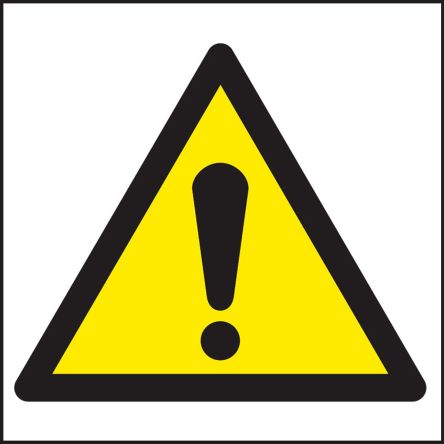 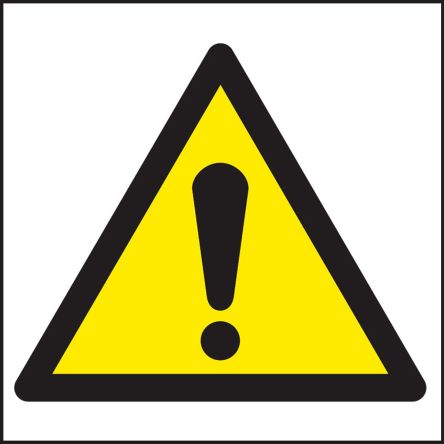 We are currently completing the unit of Elizabethan England. During this module, students will examine: Elizabeth’s power and how her influence over England changed; changes to culture and society; religious changes and problems at home and abroad; and the importance of theatres, in particular a case study of The Globe. Throughout the remainder of this term we will complete the unit on “Conflict in Asia” which includes the Korean and Vietnam wars.  During this unit, students will examine causes behind these wars (including a background into Cold War) and how the wars developed. They will also consider the impact of these wars for different countries involved. Revision Guides:Three revision guides have been released. They are available to purchase via scopay. These include:Germany 1890-1945Elizabethan EnglandBritain, Health and the People.All three can be purchased for a price of £7.50 (or £2.50 individually).Questions you could ask at home about Elizabeth I… 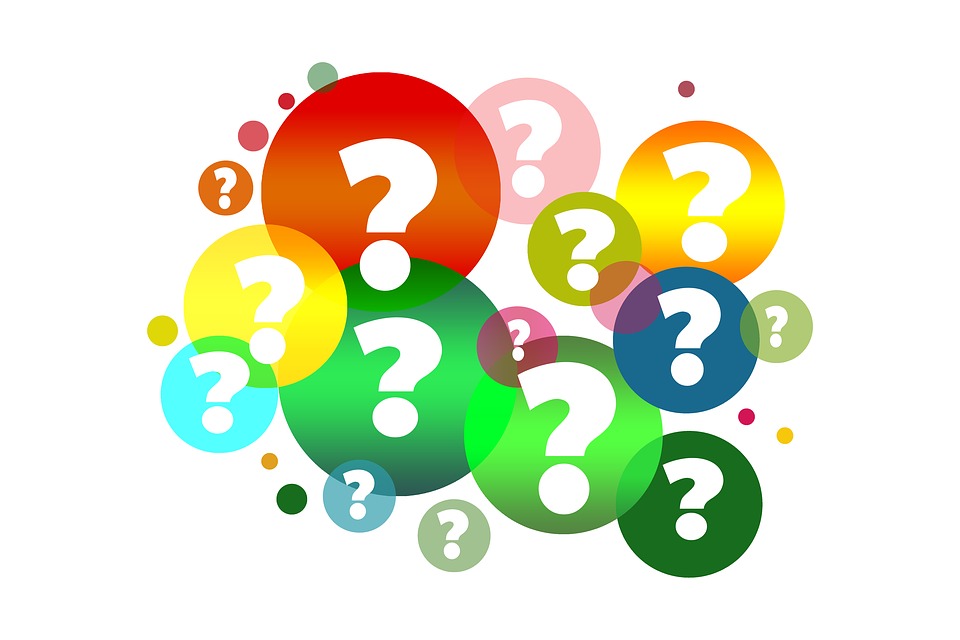 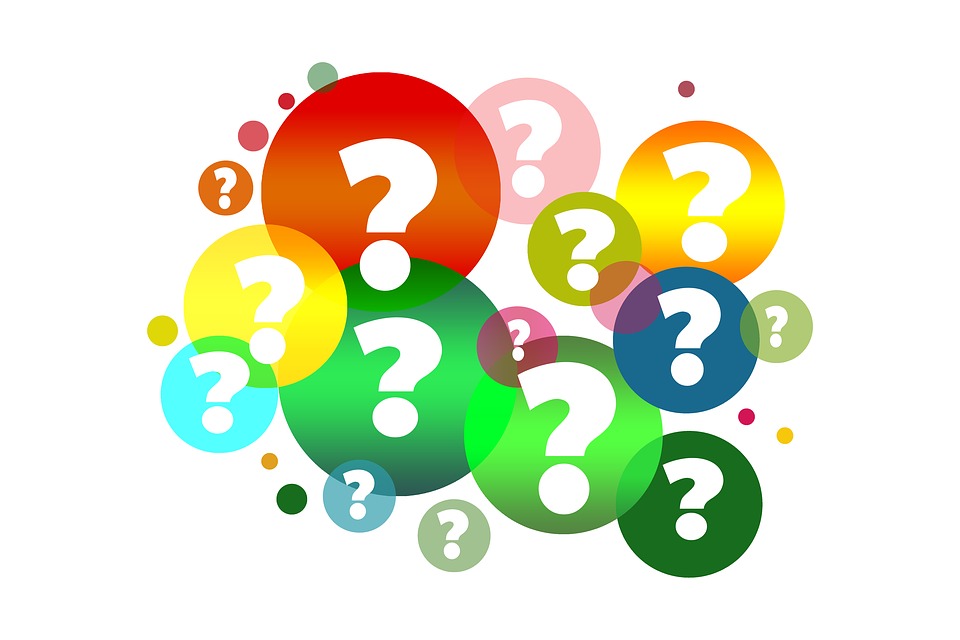 Your son/daughter should be able to answer all these questions/statements by the end of this module. How does Elizabeth’s power change during her reign?Who are the influential members of her Pricy Council and what role do they play? What problems did Elizabeth face at the beginning, during and the end of her reign? How did culture (literature, theatre, books, music and architecture) develop and what was the impact? What different strategies did Elizabeth use during her reign to maintain control? How and why did exploration develop? What was the consequence for Elizabeth? What religious problems did she face at home and with other countries? How did she overcome these? Revision Guides:Three revision guides have been released. They are available to purchase via scopay. These include:Germany 1890-1945Elizabethan EnglandBritain, Health and the People.All three can be purchased for a price of £7.50 (or £2.50 individually).Need help: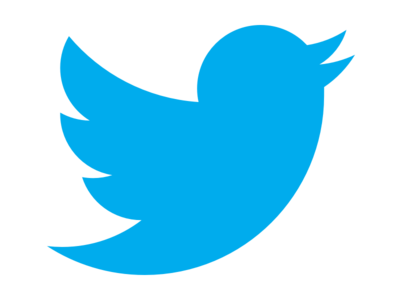 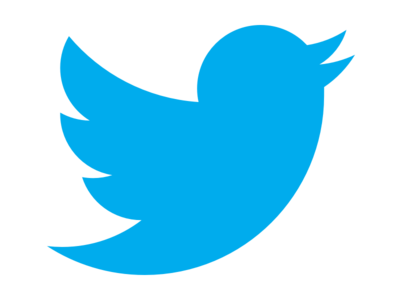 Revision using – BBC Bitesize - http://www.bbc.co.uk/schools/gcsebitesize/history/http://www.revisegcsehistory.co.uk/For the Germany Unit:http://www.johndclare.net/All pupils will been issued an Edmodo code  - this provides them with additional information from teachers to support their learning at home. Revision Guides:Three revision guides have been released. They are available to purchase via scopay. These include:Germany 1890-1945Elizabethan EnglandBritain, Health and the People.All three can be purchased for a price of £7.50 (or £2.50 individually).Other ways to help:Encourage your son/daughter to watch historical based documentaries around key topics of study.Encourage your child to return weekly to units of work already covered to refresh their memories, answer questions to get marked by their teacher, or begin to build revision cards in preparation for the exams.  This is vital as we have already covered a huge amount of material and we will not have time to revisit everything studied to date.We will be giving pupils a breakdown of what to revise for their exams which we will also send to you so that you can actively get on board with supporting the revision programme.Units of work already covered include:Germany 1890-1945 – Including Kaiser Wilhelm’s rule, The Weimar Government and Hitler’s rise to power and control of Germany. Medicine, Health and the People – Looking at change and continuity about ideas of disease and medical treatments from 1066Support with completing homework each week or revision when it is set for mid-unit or end of unit tests, and of course their mock exams in November and end of year exams in June.Do get in touch with the History team if you have any questions.Encourage your child to attend any revision clubs we put on.  Revision and catch up is on after school on a Monday for an hour. It is vital your child attends when they are away to catch up on work missed. Other ways to help:Encourage your son/daughter to watch historical based documentaries around key topics of study.Encourage your child to return weekly to units of work already covered to refresh their memories, answer questions to get marked by their teacher, or begin to build revision cards in preparation for the exams.  This is vital as we have already covered a huge amount of material and we will not have time to revisit everything studied to date.We will be giving pupils a breakdown of what to revise for their exams which we will also send to you so that you can actively get on board with supporting the revision programme.Units of work already covered include:Germany 1890-1945 – Including Kaiser Wilhelm’s rule, The Weimar Government and Hitler’s rise to power and control of Germany. Medicine, Health and the People – Looking at change and continuity about ideas of disease and medical treatments from 1066Support with completing homework each week or revision when it is set for mid-unit or end of unit tests, and of course their mock exams in November and end of year exams in June.Do get in touch with the History team if you have any questions.Encourage your child to attend any revision clubs we put on.  Revision and catch up is on after school on a Monday for an hour. It is vital your child attends when they are away to catch up on work missed. Key Dates:Mock Exams – Week beginning Monday 29th October for three weeks.  Timetable for all exams will be sent to parents/carers along with other information.Final Exams: (These are provisional dates)3rd June AM– Paper 1 – Germany 1890-1945 and Conflict in Asia 1hr 45mins6th June PM – Paper 2 – Medicine, the Health and the People and Elizabeth I 1568-1603 1hr 45minsKey Dates:Mock Exams – Week beginning Monday 29th October for three weeks.  Timetable for all exams will be sent to parents/carers along with other information.Final Exams: (These are provisional dates)3rd June AM– Paper 1 – Germany 1890-1945 and Conflict in Asia 1hr 45mins6th June PM – Paper 2 – Medicine, the Health and the People and Elizabeth I 1568-1603 1hr 45mins